   Minor Amendment (including non-substantive provisions of the registration,       expiration date remains the same): F. Public Involvement PlanComplete the Public Involvement Plan (PIP) Form (TCEQ-20960) for each application for a new permit or major amendment to a permit and include as an attachment..    Sign and date in the box below.  Below is a text box that contains a space for a wet ink signature, date and notary public certification.Below is a text box that contains a space for a wet ink signature, date and notary public certification.: : : : APPENDIX EToxicity Characteristic Leaching Procedure (TCLP) Regulatory Levels* If o-, m-, and p-Cresol concentrations cannot be differentiated, the total cresol (D026) concentration is used.Reference: 40 CFR 261, Appendix II, 1993 ed., as amended by 58 FR 46040, August 31, 1993.ExampleWQ11280-001Option 1: Density of Fecal Coliform300,000 cfu/g12/2/98NAExampleWQ11280-001Option 10: Incorporate within 6 hrsVisual inspection of area after tillingExampleWQ13450-003Option 4: SOUR <=1.5 mg 02/hr/g total solids at 20C (<2% solids)Aerobically digested, 2.0% solids, SOUR=1.3 mg/gMETALSTCLP Regulatory Level, mg/LEPA Hazardous Waste NumberRecommended Test MethodArsenic5.0D0047061Barium100.0D0057080Cadmium1.0D0067130Chromium5.0D0077190Lead5.0D0087420Mercury0.2D0097471Selenium1.0D0107741Silver5.0D0117760VOLATILE ORGANICSTCLP Regulatory Level, mg/LEPA Hazardous Waste NumberRecommended Test MethodBenzene0.5D0188260BCarbon Tetrachloride0.5D0198260BChlorobenzene100.0D0218260BChloroform6.0D0228260B1,4-Dichlorobenzene7.5D0278260B1,2-Dichloroethane0.5D0288260B1,1-Dichloroethylene0.7D0298260BMethyl Ethyl Ketone200.0D0358260BTetrachloroethylene0.7D0398260BTrichloroethylene0.5D0408260BVinyl Chloride0.2D0438260BSEMIVOLATILE ORGANICSTCLP Regulatory Level, mg/LEPA Hazardous Waste NumberRecommended Test Methodo-Cresol *200D0238270Cm-Cresol *200D0248270Cp-Cresol *200D0258270CCresol *200D0268270C2,4-Dinitrotoluene0.13D0308270CHexachlorobenzene0.13D0328270CHexachlorobutadiene0.5D0338270CHexachloroethane3.0D0348270CNitrobenzene2.0D0368270CPentachlorophenol100.0D0378270CPyridine5.0D0388270C2,4,5-Trichlorophenol400.0D0418270C2,4,6-Trichlorophenol2.0D0428270CORGANOCHLORINE PESTICIDESTCLP Regulatory Level, mg/LEPA Hazardous Waste NumberRecommended Test MethodChlordane0.03D0208081AEndrin0.02D0128081AHeptachlor (and its Epoxide)0.008D0318081ALindane0.4D0138081AMethoxychlor10.0D0148081AToxaphene0.5D0158081ACHLOROPHENOXY ACID HERBICIDESTCLP Regulatory Level, mg/LEPA Hazardous Waste NumberRecommended Test Method2,4-D10.0D01681502,4,5-TP (Silvex)1.0D0178150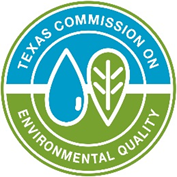 